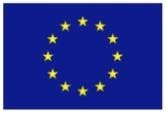 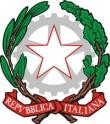 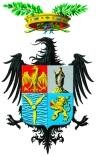 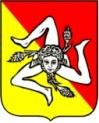 ISTITUTO DI ISTRUZIONE SECONDARIA SUPERIORE LERCARA FRIDDIViale Pietro Scaglione n. 24 – 90025 Lercara Friddi (Pa) Tel. 0918213969 - Fax 0918211224Codice Meccanografico PAIS01100C Codice Fiscale 97173690823 E.mail: pais01100c@istruzione.it – pais01100c @pec.istruzione.it Sito Web : www.iislercarafriddi.itFORMAZIONE E PRESENTAZIONE LISTE E CANDIDATI/EELEZIONI SUPPLETIVE CONSIGLIO D’ISTITUTO COMPONENTE GENITORI  a.s. 2023-2024MOTTO ............................................................................. .............................................................................. I/le sottoscritti/e  elettori/elettrici PRESENTATORI/PRESENTATRICI, appartenenti alla categoria genitori, DICHIARANOdi presentare, per l’elezione del Consiglio d’Istituto, una lista di CANDIDATI/E nelle persone di seguito indicate: I/le sottoscritti/e elettori/elettrici, appartenenti alla categoria GENITORI, DICHIARANO, nella loro qualità di candidati/e per l’elezione del Consiglio d’istituto, di accettare incondizionatamente la candidatura nella lista presentata con questo modulo dichiarando altresì di non far parte né intenderanno far parte di altre liste. Lercara Friddi, ........................... Lista presentata il giorno .........alle ore ..... dal/dalla Signor/signora ..................................., alla quale viene attribuita il numero: ....... La Commissione elettorale LISTA N° N. COGNOME E NOME FIRMA ESTREMI DEL DOCUMENTO 1 2 3 4 5 6 7 8 9 10 11 12 13 14 15 16 17 18 19 20 N. COGNOME E NOME del CANDIDATO/A DATA E LUOGO DI NASCITA DEL CANDIDATO/A ESTREMI del documento di riconoscimento del candidato/aFIRMA del/della candidato/a per accettazione e per impegno a non far parte di altre liste della stessa componente e per lo stesso Consiglio di Istituto 1 2 3 4 5 6 7 8 9 10 11 12 13 14 15 16 